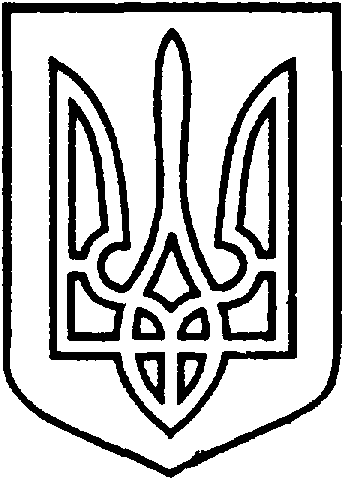 СЄВЄРОДОНЕЦЬКА МІСЬКА ВІЙСЬКОВО-ЦИВІЛЬНА АДМІНІСТРАЦІЯ  СЄВЄРОДОНЕЦЬКОГО РАЙОНУ  ЛУГАНСЬКОЇ  ОБЛАСТІРОЗПОРЯДЖЕННЯкерівника Сєвєродонецької міської  військово-цивільної адміністрації23 липня 2021  року                                                                 № 1317Про погодження розміщеннязасобу пересувної мережіФОП  Підлісній О.,за адресою: м. Сєвєродонецьк,вул. Федоренка, р-н буд. 15      Керуючись ч. 3 статті 6 Закону України  «Про військово-цивільні адміністрації»,  розпорядженням керівника ВЦА м. Сєвєродонецьк від 07.12.2020 № 1162  «Про затвердження  Порядку розміщення  засобів пересувної   дрібнороздрібної   торговельної  мережі  та пересувних  об’єктів  з надання послуг на території м. Сєвєродонецька» (у новій редакції), розпорядженням  керівника  ВЦА м. Сєвєродонецьк від 10.12.2020 № 1182 «Про затвердження  Схеми розміщення засобів пересувної мережі  (зі змінами та доповненнями)»,  беручи до уваги звернення фізичної особи - підприємця  Підлісної Олени Олександрівни  від  05.07.2021  № 69448, / конфіденційна інформація / про  розміщення  засобу пересувної мережі  (автопричепу) 1 місце за адресою: м. Сєвєродонецьк, вул. Федоренка, р-н буд. 15, враховуючи  протокол Комісії з розгляду питань розміщення засобів  пересувної  мережі  на території  міста  Сєвєродонецька  від  15.07.2021  № 12, на підставі:/ конфіденційна інформація /зобовʼязую:Погодити  фізичній  особі – підприємцю Підлісній О. розміщення  засобу   пересувної   мережі  (торгівля продовольчими товарами)  за  адресою: м. Сєвєродонецьк, вул. Федоренка, р-н буд. 15 (1 місце),  строком на один рік.Встановити, погоджений з ФОП Підлісною О. режим роботи засобу пересувної мережі, а саме: з 8:00 до 19:00, без перерви та вихідних днів. ФОП Підлісній О. протягом 5 робочих днів, після отримання розпорядження керівника Сєвєродонецької міської ВЦА необхідно:     -  забезпечити розміщення на засобі пересувної мережі інформації з зазначенням прізвища, імені та по батькові продавця, відомостей про суб`єкта господарювання: найменування, адресу та номер телефону; інформацію про режим роботи; забезпечити належний зовнішньо-естетичний вигляд засобу пересувної мережі та його обладнання;     -	укласти Договір на право тимчасового користування окремими елементами благоустрою комунальної власності з комунальним підприємством «Сєвєродонецьке підприємство благоустрою та ритуальної  служби»;     -	укласти Договір на вивіз твердих (рідких) побутових відходів (далі – Договір) із спеціалізованим підприємством, що має спеціалізований транспорт, згідно Правил благоустрою території м. Сєвєродонецька та населених пунктів, що входять до складу Сєвєродонецької міської ради;     -	надати копії укладених договорів до відділу по контролю за благоустроєм та санітарним станом міста УЖКГ Сєвєродонецької міської ВЦА.   Витяг з даного розпорядження підлягає оприлюдненню.5.	Контроль за виконанням розпорядження покласти на заступника керівника Сєвєродонецької міської військово-цивільної адміністрації Олега КУЗЬМІНОВА.Керівник Сєвєродонецької міськоївійськово-цивільної адміністрації  		                   Олександр СТРЮК 